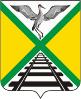  СОВЕТ МУНИЦИПАЛЬНОГО РАЙОНА                                                     «ЗАБАЙКАЛЬСКИЙ РАЙОН»VII - СОЗЫВА  РЕШЕНИЕ п.г.т.Забайкальск02 ноября 2023 года                                                                                      № 203О направлении в Законодательное Собрание Забайкальского края предложения по выдвижению кандидатуры для назначения члена Избирательной комиссии Забайкальского края с правом решающего голоса          В соответствии с частью 5 статьи 23 Федерального закона от 12 июня 2002 года №67 – ФЗ « Об основных гарантиях избирательных прав и права на участие в референдуме граждан Российской Федерации» , статьи 6 Закона Забайкальского края от 5 октября 2009 года №230-ЗЗК « Об Избирательной комиссии Забайкальского края» Совет муниципального района «Забайкальский район» решил:Предложить Законодательному Собранию Забайкальского края кандидатуру Пиц Ангелины Анатольевны помощника депутата Государственной Думы Федерального Собрания Российской Федерации на территории Забайкальского края для назначения членом Избирательной комиссии Забайкальского края  с правом решающего голоса. Настоящее решение направить Председателю Законодательного Собрания Забайкальского края для рассмотрения.Настоящее решение вступает в силу с момента его подписания.Председатель Совета муниципальногорайона «Забайкальский район»                                                           А.М. Эпов